Aurora’s Degree & PG College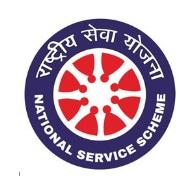 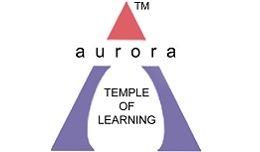 (ACCREDITED BY NAAC WITH 'B++' GRADE)Chikkadpally, Hyderabad 500020NSS UNIT – 1, 2 (Boys /Girls) 2022-2023Email: nss@adc.edu.in    9100000507 / 9100001613OBJECTIVE:The main objective is to create awareness among NSS Students by celebrating Babu Jagjivan Ram birthday with a note of tribute towards Indian activist and politician.BRIEF ABOUT THE EVENT: Aurora’s Degree & PG College NSS PO’s R. Arjuna Rao (Unit I- Boys) and C.Suvarna Lakshmi (Unit II – Girls) organized “Babu Jagjivan Ram Birthday Celebrations” on 5’th  April 2023 from during 9:30 am to 11:30 am in online mode, In this occasion the speech has been given by speaker  Gopisetti Venkateswarrao, Rtd Govt Lecturer, NIT Warangal. Speaker has given wonderful speech regarding the importance of why we need to celebrate Babu Jagjivan Ram birthday as tribute towards the great Indian leader, memorized the life history and the way Babu Jagjivan Ram has contributed to the establishment of the All-India Depressed Classes League, an organisation dedicated to attaining equality for untouchables. Total 30 Students participated in the event as listed below.OUTCOME:NSS Cell Unit I and Unit II Students got known about the life history, freedom struggle and contributions of Babu Jagjivan Ram to the Nation.Photograph: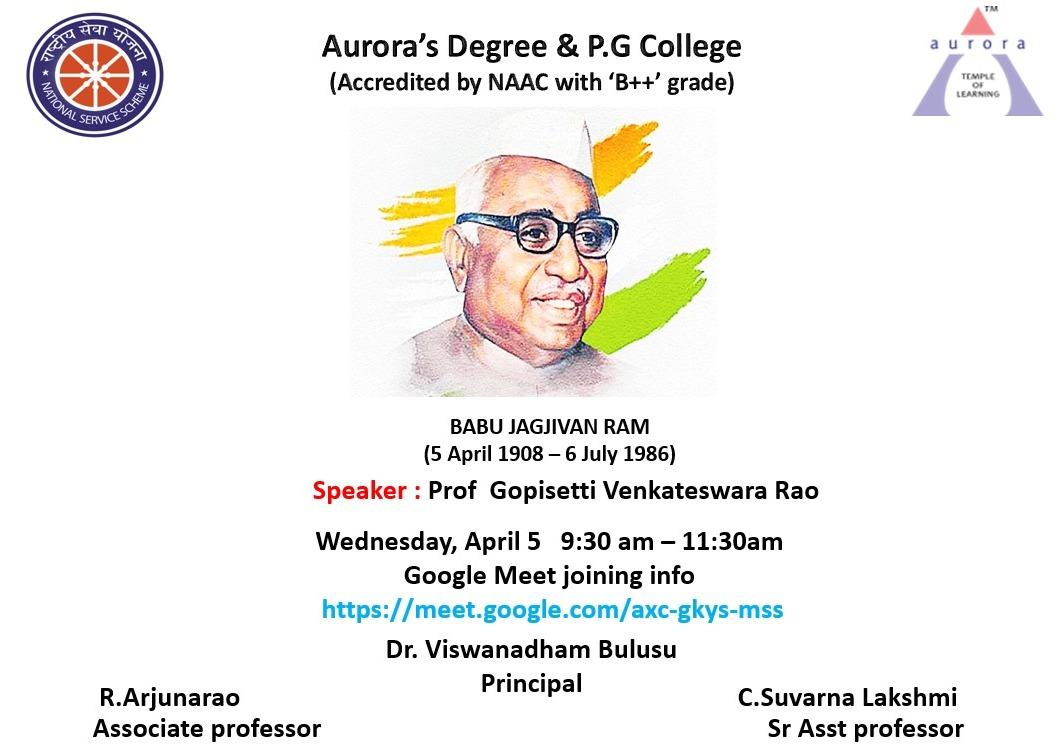 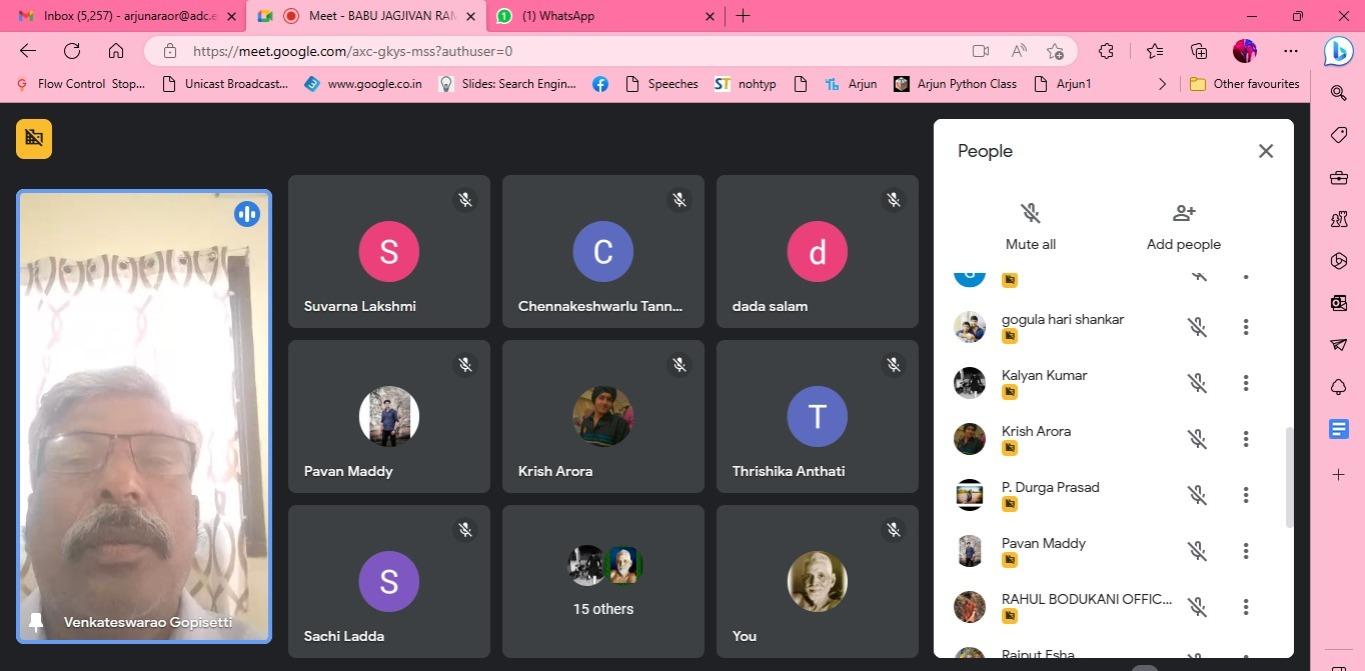 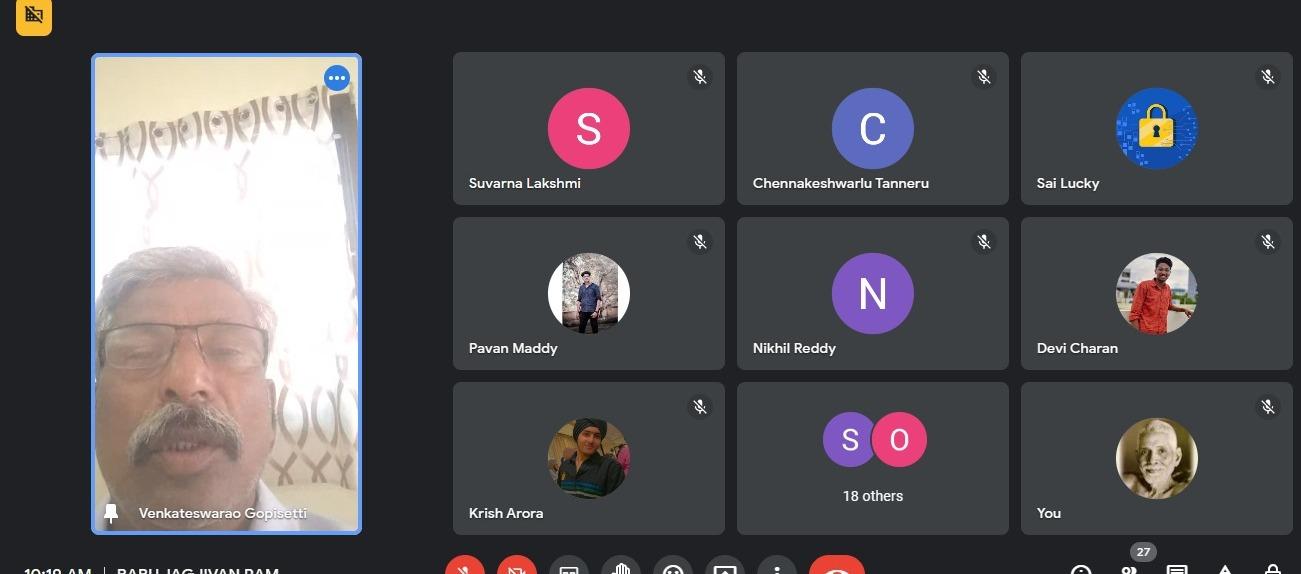 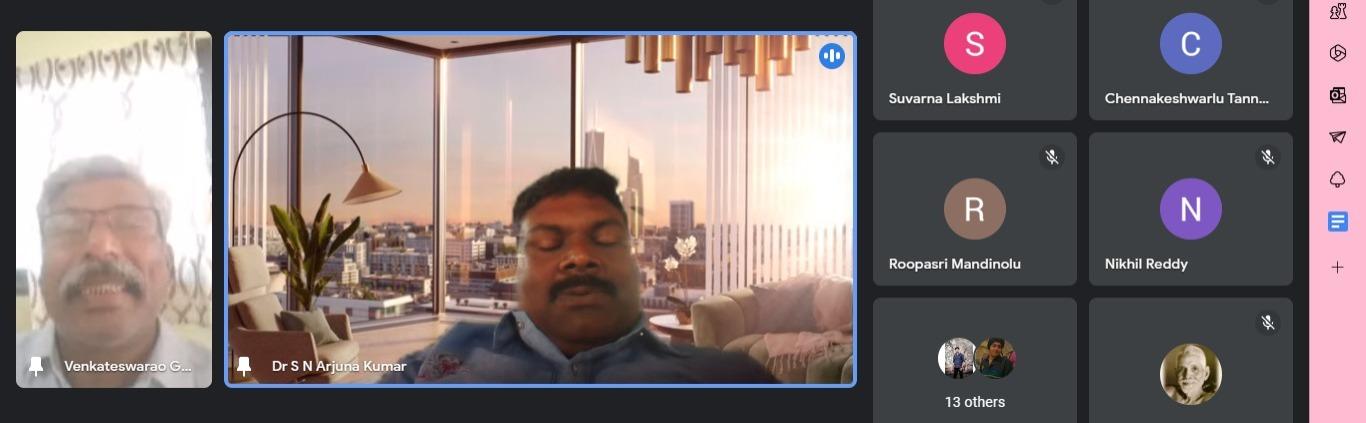 NAME OF THE EVENTBABU JAGJIVAN RAM BIRTHDAY CELEBRATIONSFACULTY INCHARGER. Arjuna Rao , NSS PO Unit –I C. Suvarna Lakshmi, NSS PO Unit-II CELL NSS Cell, Aurora’s Degree & PG CollegeDATE5th April 2023TARGET AUDIENCENSS PROGRAM OFFICERS,COORDINATORS,VOLUNTEERSVENUEhttps://meet.google.com/axc-gkys-mssSPEAKERGopisotti Venkatewarrao, Govt Lecturer, NIT Warangal, Dr.S.N.Arjuna kumar, M.B.A, Sr lecturer,Palamuri University.S.NoROLL NONameSTREAM 11051-21-405-087TejaswiBcom Computer Applications 2B 21051-21-405-080Harpita Bcom Computer Applications 2B 31051-21-405-064Devi PrasannaBcom Computer Applications 2B 41051-21-405-095SrimanBcom Computer Applications 2B 51051-21-538-003Laxmi B.com Business Analytics 2CC61051-21-488-026ShivaniBTBIC271051-22-371-015Pavan Kumar BBA BA81051-20-684-109AbhishekBBA 3C91051-22-405-054Kodakandla UjwalaB.Com Computer Applications  1A101051-20-467-087KashyapBSC 3B111051-21-539-017G.Sathwik reddyBSC MSDS_2121051-21-467-043MVR. Bharadwaj sharmaMSCS-2A131051-21-467-008OmkarBSC MSCS 2A141051-22-861-009Boomika SantoshiBCA 1st year151051_22_405_119Vempati pavan saiBcom Computer Applications 1B 161051_22_405_026Mano vikas Bcom Computer Applications 1A 171051-22-405-029VivekBcom Computer Applications 1A 181051-22-405-019karthikBcom Computer Applications 1A 191051-22-488-004Anirudh BTBIC I201051-22-405-030D.charitha sreeBcom Computer Applications 1A 211051-21-459-004M. Roopa sri BSC MIGC-2221051-21-459-025S.DeekshithaBSC MIGC-2231051-21-488-032B.Tulsi BaiBTBIC II241051-22-459-019DharikaMIGC251051-22-488-037VarshaBTBIC I261051-22-488-018KushiBTBIC I271051-22-539-036Sneha halnureBSC MSDS_1281051-21-539-015Harshavardhan BBSC MSDS_2291051-21-539-022Srinath.sBSC MSDS_2301051 -21-539-010AbhishekBSC MSDS_2